Opis Przedmiotu Zamówienia OPZPrzedmiotem zamówienia jest kompleksowa realizacja ( wykonanie, montaż i demontaż) standów półkowych  z miejscem na poster badawczo-analitycznych z oświetleniem.Szacunkowy nakład wynosi 10 sztuk ( zamawiający po podpisaniu umowy poda dokładną ilość ze standów).1.Stand półkowy z posterem na górze w poziomie (wymiary 1400 x 2300)Stand półkowy z posterem na górze w poziomie (wymiary 1400 x 2300)WymiaryStand półkowy o  szerokość 1400 mm, wysokość 1500 mm; +/–15% dopuszczalna tolerancja). Poster badawczo- analityczny ( dwustronny) o szerokości 1400 mm, wysokości 800 mm ; +/–15% dopuszczalna tolerancja).Pólki o szerokości 800 mm, wysokości 450 mm, głębokości 300 mm, grubości 70 mm Surowiec/materiałtektura, karton lub materiał o podobnych właściwościachtechnika zadruku/znakowaniaWykonanie wydruku grafiki na pcv i doklejanie (wymienna) wg projektu przygotowanego przez zamawiającego. Zadruk 4+4Dodatkowe informacjeStand półkowy składa się z minimum dwóch regałów z możliwością dostępu  po obu stronach. Stand złączony u góry posterem na którym znajdować się będzie grafika z możliwością wymiany  wg projektu zamawiającego. Całość wzmocniona samodzielną  podstawą do konstrukcji w celu wzmocnienia stabilności i ekspozycji produktów do 15-20 kg. Całość będzie oświetlana bezprzewodowo lampą LED od góry. Ilustracja poglądowaWycena11.Stand półkowy z posterem na górze w pionie (wymiary 1200 x 2500)Stand półkowy z posterem na górze w pionie (wymiary 1200 x 2500)WymiaryStand półkowy o  szerokość 1200 mm, wysokość 1200 mm; +/–15% dopuszczalna tolerancja). Poster badawczo- analityczny (dwustronny) o szerokości 800 mm, wysokości 1300 mm ; +/–15% dopuszczalna tolerancja).Pólki o szerokości 800 mm, wysokości 400 mm, głębokości 300 mm grubości 70 mmSurowiec/materiałtektura, karton, karton-gips lub materiał o podobnych właściwościachtechnika zadruku/znakowaniaWykonanie wydruku grafiki na pcv i doklejanie (wymienna) wg projektu przygotowanego przez zamawiającego. Zadruk 4+4.Dodatkowe informacjeStand półkowy składa się z minimum dwóch regałów z możliwością dostępu  po obu stronach. Stand złączony u góry posterem, na którym znajdować się będzie grafika z obu stron (wymiana)  wg projektu zamawiającego. Całość wzmocniona samodzielna podstawą do konstrukcji w celu wzmocnienia stabilności i ekspozycji produktów do 15-20 kg. Całość będzie oświetlana bezprzewodowo lampą LED od góry. Ilustracja poglądowaWycena1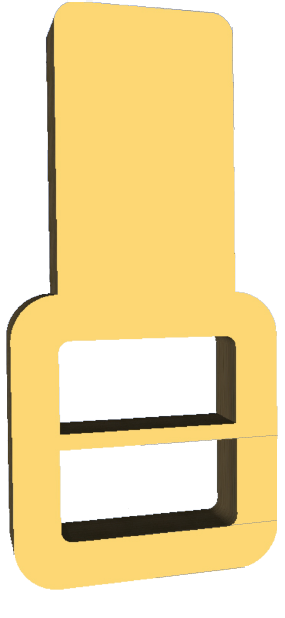 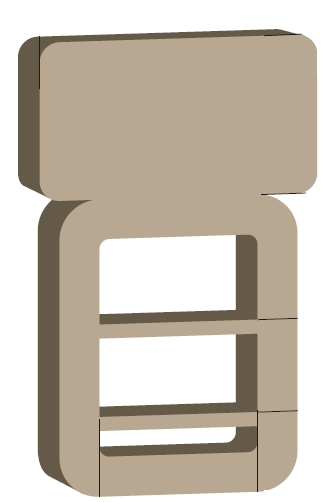 